АДМИНИСТРАЦИЯ  КОЛПАШЕВСКОГО РАЙОНА ТОМСКОЙ ОБЛАСТИРАСПОРЯЖЕНИЕ28.04.2018    								                    №  201	В   соответствии   со статьёй 15 Федерального закона от 25 декабря 2008 г. № 273-ФЗ «О противодействии коррупции», в целях реализации постановления Правительства Российской Федерации от 05.03.2018 № 228 «О реестре лиц, уволенных в связи с утратой доверия»	1. Зыкову Анну Анатольевну, заместителя Главы Колпашевского района по управлению делами,  определить ответственным должностным лицом за включение сведений о лице, к которому было применено взыскание в виде увольнения (освобождения от должности) в связи с утратой доверия за совершение коррупционного правонарушения (далее - сведения) в реестр лиц, уволенных в связи с утратой доверия (далее - реестр), и исключение сведений из него посредством направления сведений в Администрацию Томской области.	2. Настоящее распоряжение вступает в силу с даты подписания.Глава района							                    А.Ф.МедныхА.А.Семенова5 28 47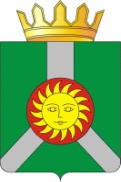 О реализации постановления Правительства Российской Федерации от 05.03.2018 № 228 «О реестре лиц, уволенных в связи с утратой доверия» ( в редакции распоряжения Администрации Колпашевского района от 15.07.2019 № 294) 